課題一  文明的開創—— 漢代行程A：漢代的對外交流之陸上足跡一、按照行程A的考察路線瀏覽相關圖片，細心留意圖中標示，回答以下問題。綜合絲路公園的各個浮雕和塑像，可以歸納出，昔日通過絲綢之路來往東西兩地的人，主要進行甚麼活動？圈出適當的答案。（答案可多於一個）漢朝功勛卓著的大臣死後，墓前會樹立石獸守護。張騫墓前也有石虎守護，你認為從中可以反映甚麼？根據你對張騫墓墓園環境的觀察，你認為後世對張騫懷有怎樣的情感和態度？行程B：漢代的對外交流之海上足跡二、按照行程B的考察路線瀏覽相關圖片，留意圖中標示，回答以下問題。1. 聯繫圖片B1、B2和B3，你認為徐聞在漢代是一個甚麼地方？2. 右圖是在徐聞出土的漢代瑪瑙琉璃珠飾。瑪瑙出自西域、印度、波斯等地，在當時屬於舶來品。結合現存古蹟和出土文物，能看出漢代徐聞具有甚麼特點？圈出適當的英文字母。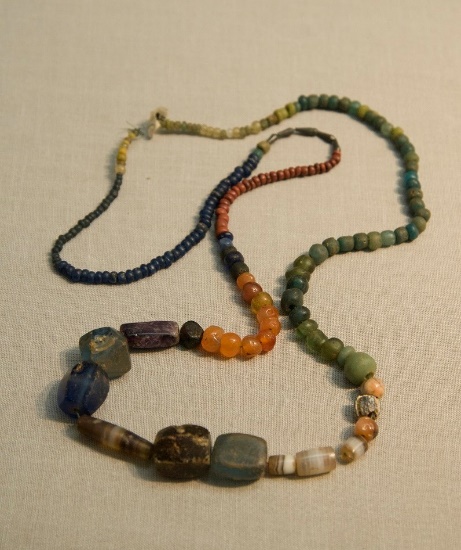 3. 漢代徐聞與海外的交流產生了甚麼影響？圈出適當的英文字母。（答案可多於一個）三、按照行程C的考察路線瀏覽相關圖片，留意圖中標示，回答以下問題。觀察和比較南越王墓和李鄭屋漢墓墓室的平面結構，找出當中的異同，圈出適當的答案，或把適當的數字／內容填在橫線上。結論：廣州漢墓和香港漢墓顯示的型制和結構（相似性／差異度）十分大。由此可見：廣州和香港在　　　　　　代早期就有密切聯繫。考察地點連結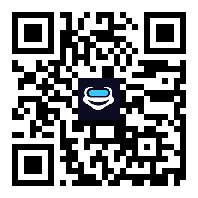 https://f3fdcjmqr.wasee.com/wt/f3fdcjmqr(1) 商貿往來，加強經濟交流。(2) 出使別國，加強政治和外交聯繫。(3) 民生交往，促進文化和藝術溝通。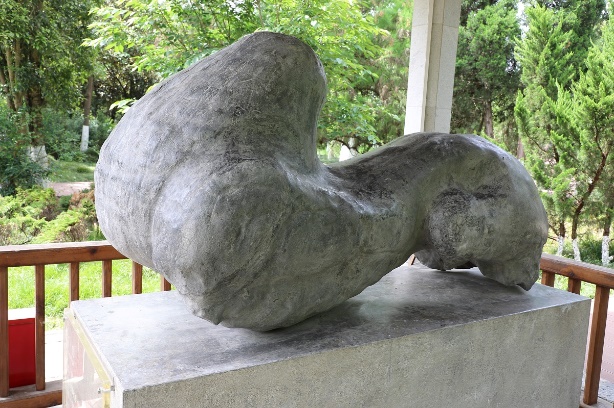 因為張騫兩次出使西域，打通了中國與西域各國的聯繫和交流，影響深遠。他的陵墓有石虎守護，顯示他的貢獻為朝廷所肯定。考察地點連結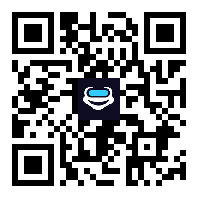 https://f3f5x4iop.wasee.com/wt/f3f5x4iopA. 徐聞存在大型的珠寶市場。B. 徐聞當地熱衷使用外來物產。B. 徐聞當地熱衷使用外來物產。C. 徐聞有較為發達的海外貿易。C. 徐聞有較為發達的海外貿易。D. 徐聞是外來物產的唯一集散地。D. 徐聞是外來物產的唯一集散地。A. 促進了漢朝的經濟發展。B. 開通了中國與外國的海上交通。C. 取代了漢朝陸上絲綢之路。D. 促進了中國與外國的經濟文化交流。行程C：漢墓的啟示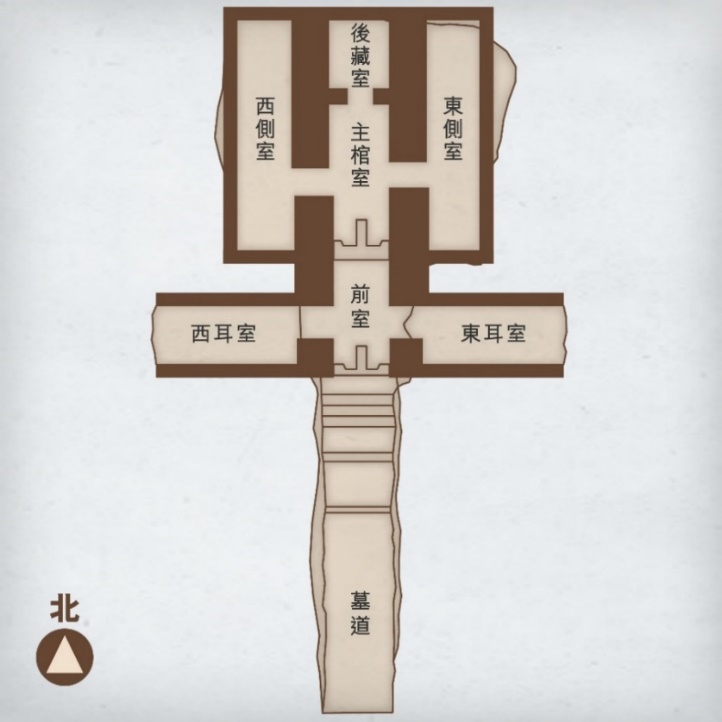 南越王墓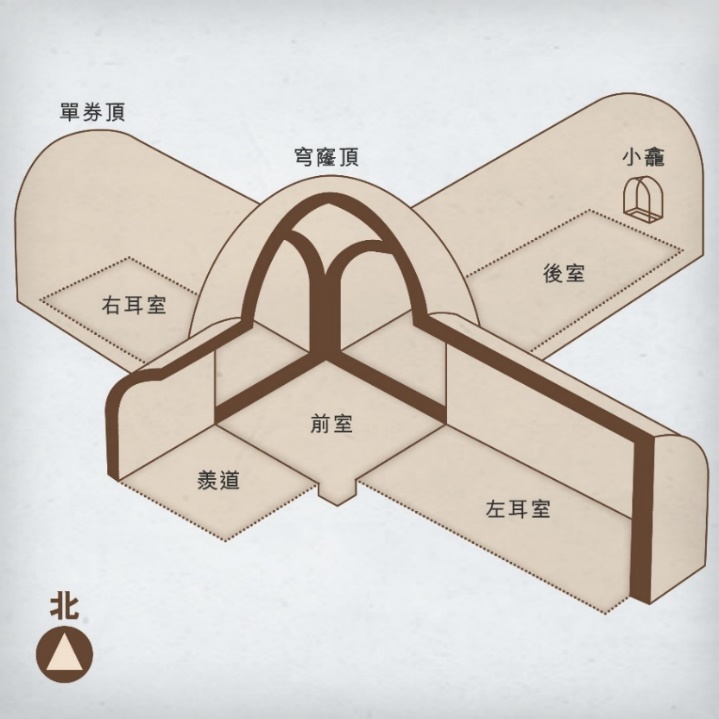 李鄭屋漢墓①主棺室②前室③耳室④墓道（羨道）⑤側室⑥後室⑦後藏室南越王墓李鄭屋漢墓相同1. 墓室都是由（前後左右／上下左右）四個墓室組成。
2. 都有墓室：                       3. 前室前面，都有一條　　　　　　　　　　　　。1. 墓室都是由（前後左右／上下左右）四個墓室組成。
2. 都有墓室：                       3. 前室前面，都有一條　　　　　　　　　　　　。不同1. 規模較（大／小）2. 呈現（倒「士」字／十字）型3. 獨有的組成部分：
　　　　　　　　　　　　　　　1. 規模較（大／小）2. 呈現（倒「士」字／十字）型3. 獨有的組成部分：
　　　　　　　　　　　　　　